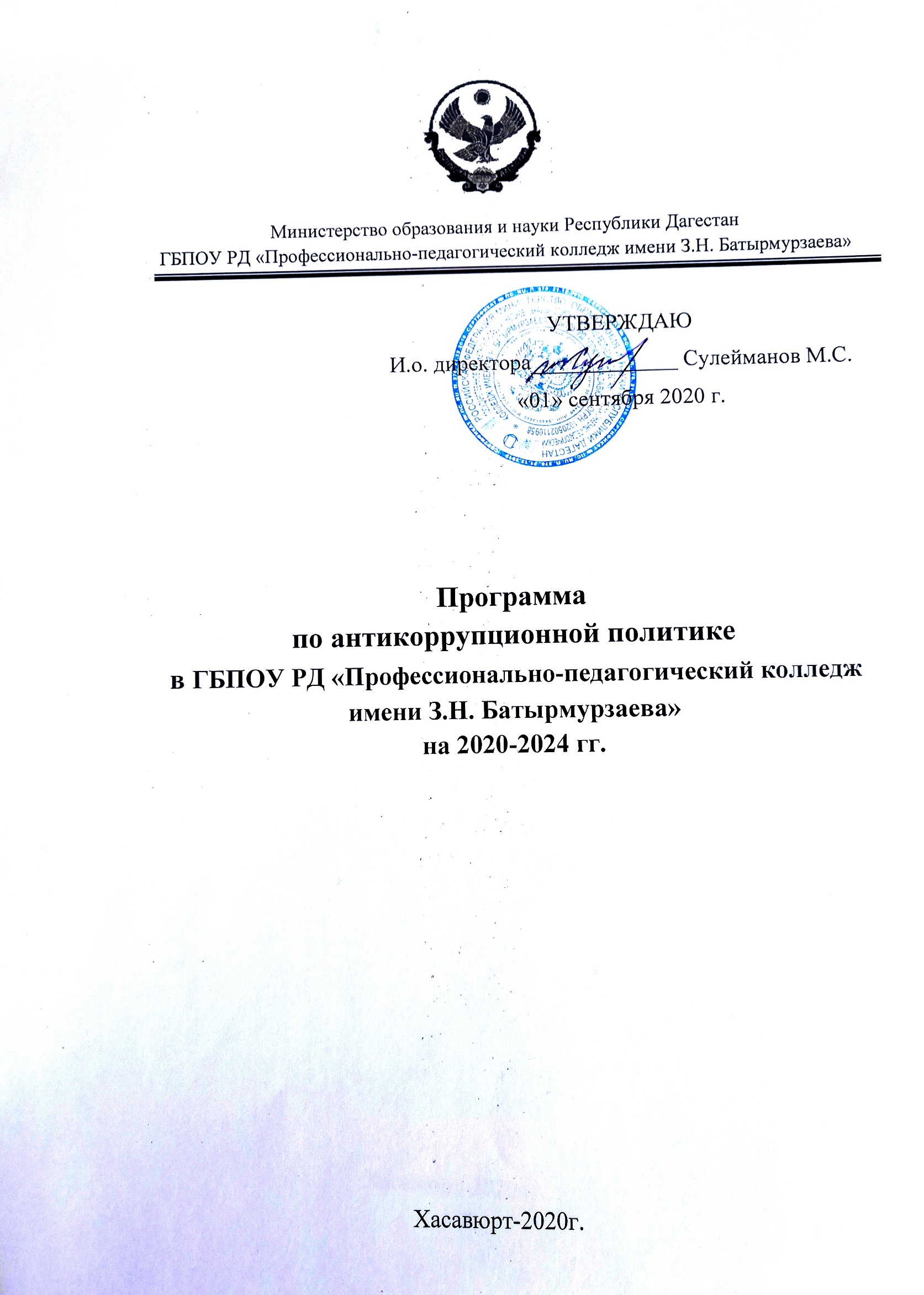 Министерство образования и науки Республики ДагестанГБПОУ РД «Профессионально-педагогический колледж имени З.Н. Батырмурзаева»УТВЕРЖДАЮДиректор_____________ Сулейманов М.С.«01» сентября 2020 г.Программа по антикоррупционной политике в ГБПОУ РД «Профессионально-педагогический колледж имени З.Н. Батырмурзаева» на 2020-2024 гг.Хасавюрт-2020г.СодержаниеВведение…………………………………………………………......…........ 31 Антикоррупционная политика: цели и задачи……………...…………... 42 Нормативно-правовое обеспечение……………………………………… 43 Принципы противодействия коррупции в колледже…………..……….. 64 Антикоррупционная политика колледжа………………………..………. 75 Антикоррупционные мероприятия в колледже………………..………... 86 Должностные лица, ответственные за противодействие коррупции…. 167 Оценка коррупционных рисков……………………………………….... 168 Выявление и урегулирование конфликта интересов……………….…. 179 Внутренний контроль и аудит………………………………………….. 1710 Меры по предупреждению коррупции при взаимодействии с организациями контрагентами и в зависимых организациях……………….... 1911 Сотрудничество с правоохранительными органами в сфере противодействия коррупции…………………………….………………………2012 Приложение (термины и определения)……………………………….. 21ВведениеПротивостояние коррупции – дело всего общества. Проблемы образования тесно связаны с проблемами общественного развития. Важная роль в становлении личности отводится образовательной организации.Воспитание неприятия молодым поколением коррупции как явления, абсолютно несовместимого с ценностями современного правового государства, - важнейшая задача образовательной организации. Уровень образования населения, его правовой культуры – это не только престиж страны, но и вопрос национальной безопасности. Борьба с коррупцией основывается на использование системы определенных мер: политических, правовых, экономических, образовательных и воспитательных. Образование может и должно внести свой вклад в создание антикоррупционной атмосферы в обществе, сосредоточив усилия на ограничении сферы проявления коррупции, снижении степени ее влияния.С целью развития антикоррупционного воспитания, повышения уровня правовой культуры студентов, их родителей, педагогов образовательной организации разработана программа по антикоррупционной политике в ГПОБУ РД «Профессионально-педагогический колледж имени З.Н. Батырмурзаева» (далее Колледж).Антикоррупционная политика Колледжа основана на Конституции Российской Федерации и Федеральном законе от 25 декабря 2008г. № 273-ФЗ «О противодействии коррупции».1. Антикоррупционная политика: цели и задачиЦели:- исключение возможности фактов коррупции в Колледже;- выполнение Программы противодействия коррупции в рамках компетенции администрации Колледжа;- защита прав и законных интересов граждан от негативных процессов и явлений, связанных с коррупцией, укрепление доверия граждан к деятельности администрации Колледжа.Задачи:- предупреждение коррупционных правонарушений;- конкретизация и оптимизация полномочий должностных лиц;- формирование антикоррупционного сознания участников образовательного процесса;- обеспечение неотвратимости ответственности за совершение коррупционных правонарушений;- повышение эффективности управления, качества и доступности предоставляемых Колледжем образовательных услуг;- открытость и прозрачность деятельности Колледжа,- содействие реализации прав граждан на доступ к информации о деятельности Колледжа.2. Нормативно-правовое обеспечение1. Российское законодательство в сфере предупреждения и противодействия коррупции1.1 Обязанность организаций принимать меры по предупреждению коррупции Основополагающим нормативным правовым актом в сфере борьбы с коррупцией является Федеральный закон от 25 декабря 2008 г. № 273-ФЗ «О противодействии коррупции» (далее - Федеральный закон № 273-ФЗ).Частью 1 статьи 13.3 Федерального закона № 273-ФЗ установлена обязанность организаций разрабатывать и принимать меры по предупреждению коррупции. Меры, рекомендуемые к применению в организациях, содержатся в части 2 указанной статьи.1.2 Ответственность юридических лиц.Общие нормы.Общие нормы, устанавливающие ответственность юридических лиц закоррупционные правонарушения, закреплены в статье 14 Федерального закона № 273-ФЗ.В соответствии с данной статьей, если от имени или в интересах юридического лица осуществляет организация, подготовка и совершение коррупционных правонарушений или правонарушений, создающие условия для совершения коррупционных правонарушений, к юридическому лицу могут быть применены меры ответственности в соответствии с законодательством Российской Федерации.При этом применение мер ответственности за коррупционное правонарушение к юридическому лицу не освобождает от ответственности за данное коррупционное правонарушение виновное физическое лицо.Привлечение к уголовной или иной ответственности за коррупционное правонарушение физического лица не освобождает от ответственности за данное коррупционное правонарушение юридическое лицо. В случаях, предусмотренных законодательством Российской Федерации, данные нормы распространяются на иностранные юридические лица.1.3 Незаконное вознаграждение от имени юридического лицаСтатья 19.28 Кодекса Российской Федерации об административных правонарушениях (далее - КоАП РФ) устанавливает меры ответственности за незаконное вознаграждение от имени юридического лица (незаконныепередача, предложение или  обещание от имени или в интересах юридического лица должностному лицу, лицу, выполняющему управленческие функции в коммерческой или иной организации, иностранному должностному лицу либо должностному лицу публичной международной организации денег, ценных бумаг, иного имущества, оказание ему услуг имущественного характера, предоставление имущественных прав за совершение в интересах данного юридического лица должностным лицом, лицом, выполняющим управленческие функции в коммерческой или иной организации, иностранным должностным лицом либо должностным лицом публичной международной организации действия (бездействие), связанного с занимаемым ими служебным положением, влечет наложение на юридическое лицо административного штрафа).1.4 Ответственность физических лицОтветственность физических лиц за коррупционные правонарушения установлена статьей 13 Федерального закона № 273-ФЗ. Граждане Российской Федерации, иностранные граждане и лица без гражданства за совершение коррупционных правонарушений несут уголовную, административную, гражданско-правовую и дисциплинарную ответственность в соответствии с законодательством Российской Федерации.Трудовое законодательство не предусматривает специальных оснований для привлечения работника организации к дисциплинарной ответственности в связи с совершением им коррупционного правонарушения в интересах или от имени организации.В Трудовом кодексе Российской Федерации (далее - ТК РФ) существует возможность привлечения работника организации к дисциплинарной ответственности.Так, согласно статье 192 ТК РФ к дисциплинарным взысканиям, в частности, относится увольнение работника по основаниям, предусмотренным пунктами 5, 6, 9 или 10 части первой статьи 81, пунктом 1 статьи 336, а также пунктами 7 или 7.1 части первой статьи 81 ТК РФ в случаях, когда виновные действия, дающие основания для утраты доверия, совершены работником по месту работы и в связи с исполнением им трудовых обязанностей. Трудовой договор может быть расторгнут работодателем, в том числе в следующих случаях: - однократного грубого нарушения работником трудовых обязанностей, выразившегося в разглашении охраняемой законом тайны (государственной, коммерческой и иной), ставшей известной работнику в связи с исполнением им трудовых обязанностей, в том числе разглашении персональных данных другого работника (подпункт «в» пункта 6 части 1 статьи 81 ТК РФ); - совершения виновных действий работником непосредственно обслуживающим денежные или товарные ценности, если эти действия дают основание для утраты доверия к нему со стороны работодателя (пункт 7 части первой статьи 81 ТК РФ); - принятия необоснованного решения руководителем организации (филиала, представительства), его заместителями и главным бухгалтером, повлекшего за собой нарушение сохранности имущества, неправомерное его использование или иной ущерб имуществу организации (пункт 9 части первой статьи 81 ТК РФ); - однократного грубого нарушения руководителем организации (филиала, представительства), его заместителями своих трудовых обязанностей (пункт 10 части первой статьи 81 ТК РФ).3. Принципы противодействия коррупции в КолледжеПротиводействие коррупции в Колледже осуществляется на основе следующих основных принципов:Принцип следования законодательству и общепринятым нормам.Соответствие реализуемых антикоррупционных мероприятий Конституции Российской Федерации, заключенным Российской Федерацией международным договорам, законодательству Российской Федерации и иным нормативным правовым актам, применимым к организации.Принцип личного примера руководства.Ключевая роль принадлежит руководству Колледжа в формировании культуры нетерпимости к коррупции и в создании внутриорганизационной системы предупреждения и противодействия коррупции.Принцип вовлеченности работников.Информированность работников Колледжа о положениях антикоррупционного законодательства и их активное участие в формировании и реализации антикоррупционных стандартов и процедур.Принцип соразмерности антикоррупционных процедур риску коррупции.Разработка и выполнение комплекса мероприятий, позволяющих снизитьвероятность вовлечения организации, ее руководителей и сотрудников в коррупционную деятельность, осуществляется с учетом существующих в деятельности данной организации коррупционных рисков.Принцип эффективности антикоррупционных процедур.Применение в Колледже таких антикоррупционных мероприятий, которые имеют низкую стоимость, обеспечивают простоту реализации и приносят значимый результат.Принцип ответственности и неотвратимости наказания.Неотвратимость наказания для работников Колледжа вне зависимости отзанимаемой должности, стажа работы и иных условий в случае совершения ими коррупционных правонарушений в связи с исполнением трудовых обязанностей, а также персональная ответственность руководства Колледжа за реализацию внутриорганизационной антикоррупционной политики.Принцип открытости бизнеса.Информирование контрагентов, партнеров и общественности о принятых в организации антикоррупционных стандартах ведения бизнеса.Принцип постоянного контроля и регулярного мониторинга.Регулярное осуществление мониторинга эффективности внедренных антикоррупционных стандартов и процедур, а также контроля за их исполнением.4. Антикоррупционная политика Колледжа 4.1 Общие подходы к разработке и реализации антикоррупционной политики. Антикоррупционная политика Колледжа представляет собой комплекс взаимосвязанных принципов, процедур и конкретных мероприятий, направленных на профилактику и пресечение коррупционных правонарушений в деятельности Колледжа. 4.2 Реализация предусмотренных политикой антикоррупционных мер:- определение должностных лиц Колледжа, ответственных за реализацию антикоррупционной политики; - определение и закрепление обязанностей работниковКолледжа, связанных с предупреждением и противодействием коррупции; - установление перечня реализуемых антикоррупционных мероприятий, процедур и порядок их выполнения (применения); - ответственность сотрудников Колледжа за несоблюдение требований антикоррупционной политики; - порядок пересмотра и внесения изменений в антикоррупционную политику Колледжа. 4.3 Область применения антикоррупционной политики и круг лиц, попадающих под ее действие. Основным кругом лиц, попадающих под действие антикоррупционной политики, являются работники Колледжа, находящиеся с ним в трудовых отношениях, вне зависимости от занимаемой должности и выполняемых функций, студенты и их родители (законные представители). Политика может закреплять случаи и условия, при которых ее действие распространяется и на других лиц, например, физических и (или) юридических лиц, с которыми Колледж вступает в иные договорные отношения. 4.4 Закрепление обязанностей работников Колледжа, связанных с предупреждением и противодействием коррупции. Обязанности работников Колледжа в связи с предупреждением и противодействием коррупции: - воздерживаться от совершения и (или) участия в совершении коррупционных правонарушений в интересах или от имени Колледжа; - воздерживаться от поведения, которое может быть истолковано окружающими как готовность, совершить или участвовать в совершении коррупционного правонарушения в интересах или от имени Колледжа; - незамедлительно информировать непосредственного руководителя/ лицо, ответственное за реализацию антикоррупционной политики/ руководство Колледжа о случаях склонения работника к совершению коррупционных правонарушений; - незамедлительно информировать непосредственного руководителя/ лицо, ответственное за реализацию антикоррупционной политики/ руководство Колледжа о случаях склонения работника к совершению коррупционных правонарушений; - сообщать непосредственному начальнику или иному ответственному лицу о возможности возникновения либо возникшем у работника конфликте интересов. Исходя из положений статьи 57 ТК РФ по соглашению сторон в трудовой договор могут также включаться права и обязанности работника и работодателя, установленные трудовым законодательством и иными нормативными правовыми актами, содержащими нормы трудового права, локальными нормативными актами, а также права и обязанности работника и работодателя, вытекающие из условий коллективного договора, соглашений. План мероприятий по реализации стратегии антикоррупционной политики является комплексной мерой, обеспечивающей согласованное применение правовых, экономических, образовательных, воспитательных, организационных и иных мер, направленных на противодействие коррупции в Колледже.5. Антикоррупционные мероприятия Разработка и принятие плана мероприятий по реализации стратегии в антикоррупционной политике осуществляется в установленном порядке. Перечень антикоррупционных мероприятийПлан мероприятий антикоррупционной направленностиПЛАНантикоррупционных мероприятий в рамках антикоррупционной недели,приуроченных к Международному дню борьбы с коррупцией(ежегодно 9 декабря)ПЛАНПРОСВЕТИТЕЛЬСКИХ И ВОСПИТАТЕЛЬСКИХ МЕР ПО РАЗЪЯСНЕНИЮ ОТВЕТСТВЕННОСТИ ЗА ВЗЯТОЧНИЧЕСТВО И ПОСРЕДНИЧЕСТВО ВО ВЗЯТОЧНИЧЕСТВЕ6. Должностные лица, ответственные за противодействие коррупции Задачи, функции и полномочия структурного подразделения или должностных лиц, ответственных за противодействие коррупции: Обеспечить непосредственную подчиненность структурных подразделений или должностных лиц руководству Колледжа, а также наделить их полномочиями, достаточными для проведения антикоррупционных мероприятий в отношении лиц, занимающих руководящие должности в Колледже. Обязанности руководителя структурного подразделения или должностного лица: - разработка и представление на утверждение руководителю Колледжа проектов локальных нормативных актов Колледжа, направленных на реализацию мер по предупреждению коррупции (антикоррупционной политики, кодекса этики и служебного поведения работников и т.д.); - проведение контрольных мероприятий, направленных на выявление коррупционных правонарушений работниками Колледжа; - прием и рассмотрение сообщений о случаях склонения работников к совершению коррупционных правонарушений в интересах или от имени иной организации, а также о случаях совершения коррупционных правонарушений работниками, контрагентами Колледжа или иными лицами; - организация обучающих мероприятий по вопросам профилактики и противодействия коррупции и индивидуального консультирования работников; - оказание содействия уполномоченным представителям контрольно-надзорных и правоохранительных органов при проведении ими инспекционных проверок деятельности организации по вопросам предупреждения и противодействия коррупции;- оказание содействия уполномоченным представителям правоохранительных органов при проведении мероприятий по пресечению или расследованию коррупционных преступлений, включая оперативно-розыскные мероприятия; - проведение оценки результатов антикоррупционной работы и подготовка соответствующих отчетных материалов руководству организации. 7. Оценка коррупционных рисков Целью оценки коррупционных рисков является определение конкретных бизнеспроцессов и деловых операций в деятельности Колледжа, при реализации которых наиболее высока вероятность совершения работниками организации коррупционных правонарушений, как в целях получения личной выгоды, так и в целях получения выгоды организацией. - Сформировать перечень должностей, связанных с высоким коррупционным риском. В отношении работников, замещающих такие должности, могут быть установлены специальные антикоррупционные процедуры и требования, например, регулярное заполнение декларации о конфликте интересов. - Разработать комплекс мер по устранению или минимизации коррупционных рисков. Такие меры рекомендуется разработать для каждой «критической точки». В зависимости от специфики конкретного бизнес-процесса такие меры могут включать: - Детальную регламентацию способа и сроков совершения действий работником в «критической точке»; - Введение или расширение процессуальных форм внешнего взаимодействия работников Колледжа (с представителями контрагентов, органов государственной власти и др.), например, использование информационных технологий в качестве приоритетного направления для осуществления такого взаимодействия; - Установление дополнительных форм отчетности работников о результатах принятых решений; - Введение ограничений, затрудняющих осуществление коррупционных платежей и т.д. 8. Выявление и урегулирование конфликта интересов Своевременное выявление конфликта интересов в деятельности работников Колледжа, студентов и их родителей (законных представителей) является одним из ключевых элементов предотвращения коррупционных правонарушений. При этом следует учитывать, что конфликт интересов может принимать множество различных форм. 9. Внутренний контроль и аудит Федеральным законом от 6 декабря2011г.№ 402-ФЗ «О бухгалтерском учете» установлена обязанность для всех организаций осуществлять внутренний контроль хозяйственных операций, а для организаций, бухгалтерская отчетность которых подлежит обязательному аудиту, также обязанность организовать внутренний контроль ведения бухгалтерского учета и составления бухгалтерской отчетности. Система внутреннего контроля и аудита способствуют профилактике и выявлению коррупционных правонарушений в деятельности Колледжа. При этом наибольший интерес представляет реализация таких задач системы внутреннего контроля и аудита, как обеспечение надежности и достоверности финансовой (бухгалтерской) отчетности Колледжа и обеспечение соответствия деятельности Колледжа требованиям нормативных правовых актов и локальных нормативных актов Колледжа. Система внутреннего контроля и аудита должна учитывать требования антикоррупционной политики, в том числе: - проверка соблюдения различных организационных процедур и правил деятельности, которые значимы с точки зрения работы по профилактике и предупреждению коррупции; - контроль документирования операций хозяйственной деятельности Колледжа; - проверка экономической обоснованности осуществляемых операций в сферах коррупционного риска. Контроль документирования операций хозяйственной деятельности связан с обязанностью ведения финансовой (бухгалтерской) отчетности Колледжа и направлен на предупреждение и выявление соответствующих нарушений: - составления неофициальной отчетности, использования поддельных документов, записи несуществующих расходов, отсутствия первичных учетных документов, исправлений в документах и отчетности, уничтожения документов и отчетности ранее установленного срока и т.д. Проверка экономической обоснованности осуществляемых операций в сферах коррупционного риска может проводиться в отношении обмена деловыми подарками, представительских расходов, благотворительных пожертвований, вознаграждений внешним консультантам и других сфер. При этом следует обращать внимание на наличие обстоятельств – индикаторов неправомерных действий, например: - оплата услуг, характер которых не определен либо вызывает сомнения;- предоставление дорогостоящих подарков, оплата транспортных, развлекательных услуг, выдача на льготных условиях займов, предоставление иных ценностей или благ внешним консультантам, государственным или муниципальным служащим, работникам аффилированных лиц и контрагентов; - выплата посреднику или внешнему консультанту вознаграждения, размер которого превышает обычную плату для организации или плату для данного вида услуг; - закупки или продажи по ценам, значительно отличающимся от рыночных; - сомнительные платежи наличными.В рамках проводимых антикоррупционных мероприятий руководству Колледжа и ее работникам следует также обратить внимание на положения законодательства, регулирующего противодействие легализации денежных средств, полученных незаконным способом, в том числе: - приобретение, владение или использование имущества, если известно, что такое имущество представляет собой доходы от преступлений; - открытие или утаивание подлинного характера, источника, места нахождения, способа распоряжения, перемещения прав на имущество или его принадлежности, если известно, что такое имущество представляет собой доходы от преступлений. Федеральным законом от 7 августа 2001 г. № 115-ФЗ «О противодействии легализации (отмыванию) доходов, полученных преступным путем, и финансированию терроризма» установлен перечень организаций, обязанных участвовать в исполнении требований указанного документа. Так, в частности, финансовые организации обязаны обеспечивать надлежащую идентификацию личности клиентов, собственников, бенефициаров, предоставлять в уполномоченные органы сообщения о подозрительных сделках, предпринимать другие обязательные действия, направленные на противодействие коррупции. 10. Меры по предупреждению коррупции при взаимодействии с организациями контрагентами и в зависимых организациях В антикоррупционной работе, осуществляемой при взаимодействии с организациями-контрагентами, можно условно выделить два направления. Первое из них заключается в установлении и сохранении деловых отношений с теми организациями, которые ведут деловые отношения в добросовестной и честной манере, заботятся о собственной репутации, демонстрируют поддержку высоким этическим стандартам при ведении бизнеса, реализуют собственные меры по противодействию коррупции, участвуют в коллективных антикоррупционных инициативах. В этом случае Колледжу необходимо внедрять специальные процедуры проверки контрагентов в целях снижения риска вовлечения организации в коррупционную деятельность и иные недобросовестные практики в ходе отношений с контрагентами. В самой простой форме такая проверка может представлять собой сбор и анализ находящихся в открытом доступе сведений о потенциальных организациях-контрагентах: их репутации в деловых кругах, длительности деятельности на рынке, участия в коррупционных скандалах и т.п. Внимание в ходе оценки коррупционных рисков при взаимодействии с контрагентами также следует уделить при заключении сделок слияний и поглощений. Другое направление антикоррупционной работы при взаимодействии с организациями-контрагентами заключается в распространении среди организаций контрагентов программ, политик, стандартов поведения, процедур и правил, направленных на профилактику и противодействие коррупции, которые применяются в Колледже. Определенные положения о соблюдении антикоррупционных стандартов могут включаться в договоры, заключаемые с организациями-контрагентами. Распространение антикоррупционных программ, политик, стандартов поведения, процедур и правил осуществляется не только в отношении организаций-контрагентов, но и в отношении зависимых (подконтрольных) организаций. Организуется информирование общественности о степени внедрения и успехах в реализации антикоррупционных мер, в том числе посредством размещения соответствующих сведений на официальном сайте Колледжа. 11.Сотрудничество с правоохранительными органами в сфере противодействия коррупции Сотрудничество с правоохранительными органами проявляется в следующих формах: - оказания содействия уполномоченным представителям контрольно-надзорных и правоохранительных органов при проведении ими инспекционных проверок деятельности Колледжа по вопросам предупреждения и противодействия коррупции;  - оказания содействия уполномоченным представителям правоохранительных органов при проведении мероприятий по пресечению или расследованию коррупционных преступлений, включая оперативно-розыскные мероприятия. Руководство Колледжа и ее сотрудники обязаны оказывать поддержку в выявлении и расследовании правоохранительными органами фактов коррупции, предпринимать необходимые меры по сохранению и передаче в правоохранительные органы документов и информации, содержащей данные о коррупционных правонарушениях. При подготовке заявительных материалов и ответов на запросы правоохранительных органов следует привлекать к данной работе специалистов в соответствующей области права. Руководство и сотрудники не должны допускать вмешательства в выполнение служебных обязанностей должностными лицами судебных или правоохранительных органов. 12.  Приложение Термины и определения: Антикоррупционная политика – деятельность колледжа по антикоррупционной политики, направленной на создание эффективной системы противодействия коррупции Взятка – получение должностным лицом лично или через посредника денег, ценных бумаг, иного имущества, либо в виде незаконного оказания ему услуг имущественного характера, предоставления иных имущественных прав за совершение действий (бездействий) в пользу взяткодателя или представляемых им лиц, если такие действия (бездействия) входят в служебные полномочия должностного лица. Либо если оно в силу должностного положения может способствовать таким действиям (бездействию), а равно за общее покровительство или попустительство по службе. Контрагент – любое российское или иностранное юридическое или физическое лицо, с которым организация вступает в договорные отношения, за исключением трудовых отношений. Конфликт интересов – ситуация, при которой личная заинтересованность (прямая или косвенная) работника влияет или может повлиять на надлежащее исполнение им должностных обязанностей и при которой возникает или может возникнуть противоречие между личной заинтересованностью работник а( представителя организации) и правами Коррупция – принятие в своих интересах, а равно в интересах иных лиц, лично или через посредников имущественных благ, а также извлечение преимуществ работниками Колледжа с использованием своих должностных полномочий и связанных с ними возможностей, а равно подкуп данных лиц путем противоправного предоставления им физическими и юридическими лицами указанных благ и преимуществ; Коррупционное правонарушение – деяние, обладающие признаками коррупции, за которое нормативным правовым актом предусмотрена гражданско-правовая, дисциплинарная, административная или уголовная ответственность; Коррупционный фактор – явление или совокупность явлений, порождающих коррупционные правонарушения или способствующие их распространению; Личная заинтересованность – это возможность получения при исполнении должностных (служебных) обязанностей доходов в виде денег, ценностей, иного имущества или услуг имущественного характера, иных имущественных прав для себя или лиц близкого родства или свойства, а также для граждан или организаций, с которыми связан финансовыми или иными обязательствами. Предупреждение коррупции – деятельность Колледжа по антикоррупционной политике, направленная на выявление, изучение, ограничение либо устранение явлений, порождающих коррупционные правонарушения или способствующих их распространению.№ п/пМероприятияОтветственныеисполнителиСрок выполненияОтчет об исполнении1. Организационные мероприятия1. Организационные мероприятия1. Организационные мероприятия1. Организационные мероприятия1. Организационные мероприятия1. Организационные мероприятия1.1Создание на сайте Колледжа раздела «Антикоррупционная политика»Зам. директорапо ИКТСентябрь1.2Организация выступления работников правоохранительных органов перед педагогами по вопросам пресечения коррупционныхправонарушенийЗам. директора по ВРДекабрь1.3Создание информационного окна для сотрудников Колледжа о поведении в ситуациях, представляющих коррупционную опасностьЗам. директорапо ИКТНоябрь1.4Информированиеправоохранительных органов о выявленных фактах коррупции в сфере деятельности КолледжаДиректорПо меревыявленияфактов2. Участие в антикоррупционном мониторинге2. Участие в антикоррупционном мониторинге2. Участие в антикоррупционном мониторинге2. Участие в антикоррупционном мониторинге2. Участие в антикоррупционном мониторинге2. Участие в антикоррупционном мониторинге2.1Регулярное проведение социологического опроса о коррупционных правонарушенийПедагог-психолог1 раз вполугодие2.2Организация проведения социологического опроса «Удовлетворённость качествомобразования»Педагог-психолог1 раз вполугодие3. Формирование механизмов общественного антикоррупционного контроля3. Формирование механизмов общественного антикоррупционного контроля3. Формирование механизмов общественного антикоррупционного контроля3. Формирование механизмов общественного антикоррупционного контроля3. Формирование механизмов общественного антикоррупционного контроля3. Формирование механизмов общественного антикоррупционного контроля3.1Проведение антикоррупционной экспертизы жалоб и обращений граждан на действия (бездействия)администрации, педагогического и иного персонала Колледжа с точки зрения наличия сведений о фактах коррупции и организация их проверкиЮрисконсультПостоянно3.2Использование телефона «горячейлинии» или прямые телефонные линии с руководством органов местного самоуправления, осуществляющих управление в сфере образования и с руководителями Колледжа в целях выявления фактов вымогательства, взяточничества и других проявлений коррупции, а также для более активного привлечения общественности к борьбе с данными правонарушениямиПедагог-психологПостоянно4. Обеспечение прозрачности деятельности колледжа4. Обеспечение прозрачности деятельности колледжа4. Обеспечение прозрачности деятельности колледжа4. Обеспечение прозрачности деятельности колледжа4. Обеспечение прозрачности деятельности колледжа4. Обеспечение прозрачности деятельности колледжа4.1Размещение информации о Колледже согласно требованиям законодательства на сайте КолледжаЗам. директораПо ИКТПостоянно5. Антикоррупционные мероприятия по формированию антикоррупционного мировоззрения5. Антикоррупционные мероприятия по формированию антикоррупционного мировоззрения5. Антикоррупционные мероприятия по формированию антикоррупционного мировоззрения5. Антикоррупционные мероприятия по формированию антикоррупционного мировоззрения5. Антикоррупционные мероприятия по формированию антикоррупционного мировоззрения5. Антикоррупционные мероприятия по формированию антикоррупционного мировоззрения5.1Проведение мероприятий, направленных на разъяснение и внедрение норм корпоративной этикиРуководителиструктурныхподразделений1 раз вполугодие5.2Усиление персональной ответственности администрации Колледжа и педагогических работников за проявления бюрократизмаДиректорПостоянно5.3Организация систематического контроля за получением, учетом, хранением, заполнением и порядком выдачи документов государственного образца. Определение ответственности должностных лицЗаместительдиректора по УРПостоянно5.4Усиление контроля за недопущением фактов неправомерного взимания денежных средств со студентов в КолледжеДиректорПостоянно5.5Организация и проведение 9 декабря мероприятий, посвященных Международному дню борьбы с коррупцией (по специальному плану)Зам. директорапо ВРПостоянно5.6Организация книжных выставок «Права человека», «Закон в твоей жизни»ЗаведующийбиблиотекойЯнварь5.7Заседание кл. рук. «Работа классного руководителя по формированию антикоррупционного мировоззрения студентов»Зам. директорапо ВРНоябрь5.8Проведение тематических классных часов «Наши права – наши обязанности», «Что ты знаешь о коррупции», «Российское законодательство против коррупции», «Коррупция – раковая опухоль общества», «Скажем коррупции - НЕТ»КлассныеруководителиВ течениегода6. Информационная и издательская деятельность6. Информационная и издательская деятельность6. Информационная и издательская деятельность6. Информационная и издательская деятельность6. Информационная и издательская деятельность6. Информационная и издательская деятельность6.1Информирование участников образовательного процесса и родителей через сайт о ходе реализации антикоррупционной политики в КолледжеЗам. директораПо ИКТПостоянно7. Антикоррупционная экспертиза нормативных правовых актов и их проектов7. Антикоррупционная экспертиза нормативных правовых актов и их проектов7. Антикоррупционная экспертиза нормативных правовых актов и их проектов7. Антикоррупционная экспертиза нормативных правовых актов и их проектов7. Антикоррупционная экспертиза нормативных правовых актов и их проектов7. Антикоррупционная экспертиза нормативных правовых актов и их проектов7.1Использование нормативно-правовой базы по анти-коррупции, регулирующей проведение антикоррупционной экспертизы правовых локальных актов Колледжа и их проектовРуководители структурных подразделенийВ течениегода№ п/пНаименование мероприятияДатаОтветственныеПроведение открытых уроков, внеклассных мероприятий, единых классных часов по антикоррупционной тематике: - «Как победить коррупцию?»;- «История борьбы с коррупцией в российском законодательстве»;- «Что мы знаем о коррупции?»;- «Скажем коррупции свое твердое «НЕТ»!;- Беседа «Жизнь дана на добрые дела»;- «Конституция – основной закон Российской Федерации»В течение неделиЗаместитель директора по ВРКураторыИнформирование педагогического коллектива о стратегии антикоррупционной политикиДекабрьДиректор, юрисконсультКонкурс-выставка рисунков студентов антикоррупционной направленности «Будущее моей страны - в моих руках»; Конкурс плакатов «Мы против коррупции»; Конкурс поэтических произведений «О коррупции в баснях и стихах»В течение неделиЗаместительдиректора по ВРКураторыПроведение Круглого стола:- «Коррупция и борьба с ней»;- «Коррупция – угроза для демократического государства»;- «Можно ли прожить без подкупа?»СентябрьЗаместительдиректора по ВРПреподавателиУрок-беседа «Формирование Антикоррупционной нравственно-правовой культуры»; Урок-диспут «Социально-психологические основы коррупции»; Урок-диспут «Коррупции нет!»В течениенеделиЗаместительдиректора по ВРКураторыТворческое семинарное занятие «Ты прав»ОктябрьПреподавателиОрганизация встреч с представителями правоохранительных органовДекабрьЗаместительдиректора по ВРАнкетирование студентов и преподавателей «За и против. Что я знаю о коррупции?»НоябрьПедагог-психологОбновление содержания информационного стенда законодательными материаламиВ течениенеделиЮрисконсультОформление тематических книжных выставок: «Коррупции - нет!», «Закон в твоей жизни», «Я и мои права», «Коррупция – борьба словом»ПостоянноЗаведующийбиблиотекойОбновление раздела «Антикоррупционная политика» на сайте КолледжаЕжемесячноЗаместительдиректора по ИКТ№Мероприятия Сроки Участники Ответственные 1.Круглый стол на тему: «Возможно ли  победить коррупцию?» 15.10.Студ. 2-е курсыБеркиханова М.М.2.Круглый стол на тему: «Коррупция порождает стрессы»15.11.Студ.3-4 курсы д/оВалиева Л.Б.3.Линейка «Мы за честную жизнь!» 13.12.Студ. шо/Студенческий совет 4.Беседа на тему: «Гражданское общество и борьба с коррупцией»25.02.Студ. 1-х курсовВалиева Л.Б.5.Лекции на тему: «Как гражданское общество может противодействовать коррупции?»В течение годаСтуд. 4-х курсовБеркиханова М.М.6.Встреча с представителями прокуратуры на тему: «Что такое коррупция, имеет ли она место в городе, республике, стране».В течение годаСтуд. 1-4 курсов.Кл.рук.Члены администрацииКадирова М.Р.7.Родительское собрание на тему: «Виды коррупции – насколько  они распространены.Какие меры необходимы для борьбы с коррупцией в системе образования?»2 полугодиеРодителиКадирова М.Р.8.Педагогический совет на тему: «Административный контроль как механизм  борьбы с коррупцией».2 полугодиеПреподаватели Мусаев К.М.